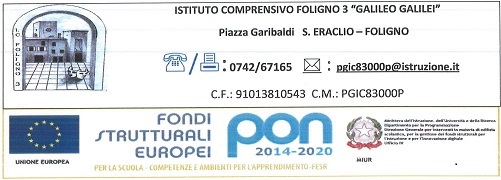 Foligno,04/11/2018Circ n.42AI DOCENTI DELLA SCUOLA SECONDARIA S. ERACLIO FOLIGNODSGAATASEDEOGGETTO: CONVOCAZIONE CONSIGLI DI CLASSE                      Con la presente si comunicano le date dei  CONSIGLI DI CLASSE della Scuola Secondaria di 1° Grado:Venerdì 9 Novembre  Consigli di Classe genitori;                     15,00 -16,15 cl 2 C                                                                     16,15-17,30  cl.1 C                                                                     17,30-18,45  cl.3 CMercoledì 14 NovembreConsigli di Classe genitori;                     15,00-16,15  cl.1 B                                                                    16,15-17,30  cl.2 B                                                                    17,30-18,45  cl.3 BGiovedì 15 Novembre Consigli di Classe genitori;                    15,00-16,15  cl.1 A                                                                    16,15-17,30  cl.2 A                                                                    17,30-18,45  cl.3 AORDINE DEL GIORNO1)   Situazione della classe 2)   Presentazione ai genitori delle attività inserite nel POF; 3)   Proposte visite guidate-viaggi di istruzione; 4)   Consiglio orientativo (classi terze);5 )  Varie ed eventuali                                                            IL DIRIGENTE SCOLASTICO Simona Lazzari Firma                          autografa omessa ai sensi  dellâ&o128;&o153;art. 3 del D. Lgs. n. 39/1993